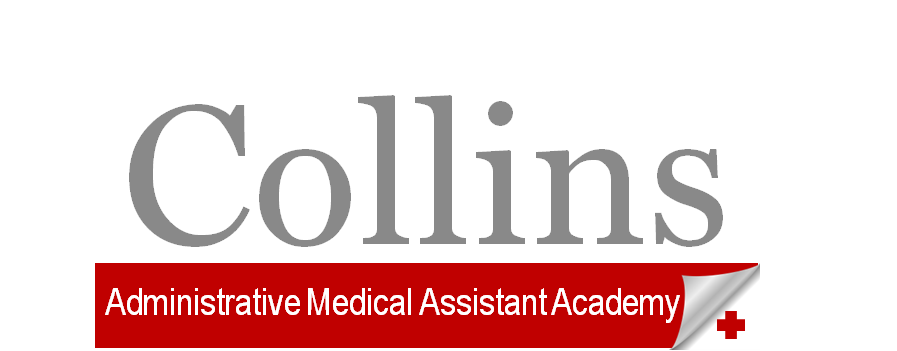 Today's date:_________________Last Name:______________________________    First name:__________________________Birth Date:_______/_________/_____    Gender:  M/F    Ethnicity_________________Address:_____________________________________________________________________City______________________________State_____________ Zip Code__________________Phone number:____________________________________________________Email Address:_____________________________________________________Did you graduate from high school ? _________ Signature____________________________________________________________________